Развлечение «Желтые листья»Ветерок подметает дорожки и кружит золотую листву.Что случилось в природе, ребятки?Подскажите мне – я не пойму!Это осень наступила, все вокруг позолотила.В октябре в первой младшей группе прошло развлечение «Желтых листьев». Ребята собирали листочки, играли с колючим ежиком, собирали грибы. Дети были очень рады, они играли с интересом, рассматривали листья. Искали угощение, которое спрятал от них ежик.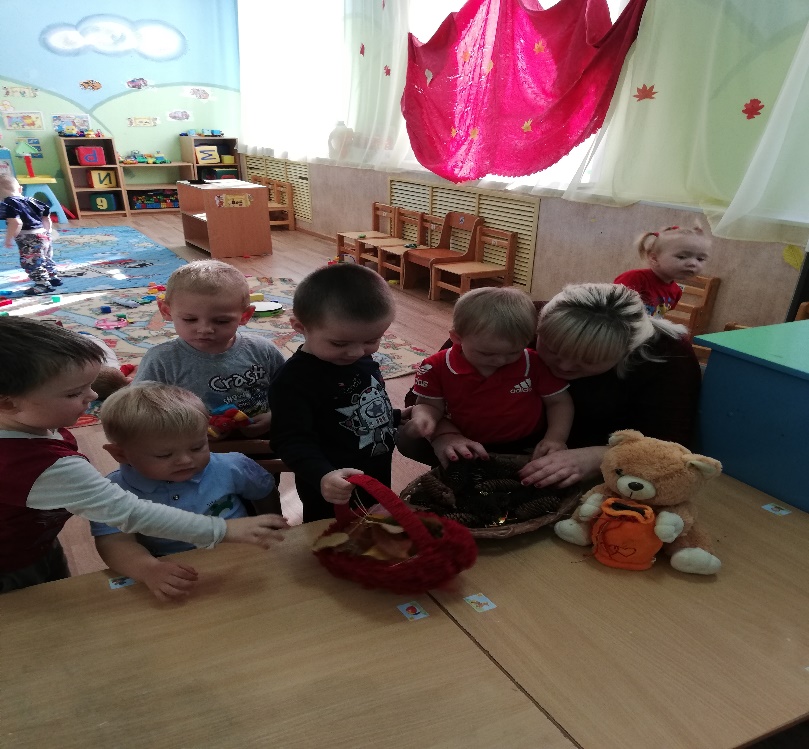 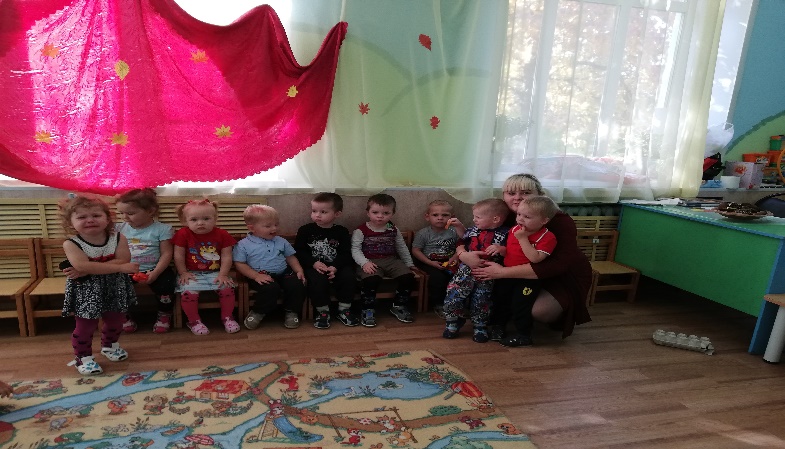                                            Воспитатель 1 младшей группы Парахина А.Ф.